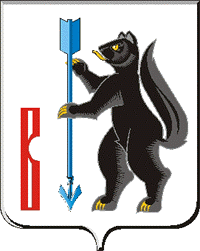 АДМИНИСТРАЦИЯ ГОРОДСКОГО ОКРУГА ВЕРХОТУРСКИЙП О С Т А Н О В Л Е Н И Еот 06.06.2019г. № 483г. Верхотурье  Об утверждении формы проверочного листа (списка контрольных вопросов), применяемого при осуществлении муниципального контроля в области торговой деятельности и за соблюдением законодательства в области розничной продажи алкогольной продукции в отношении юридических лиц и индивидуальных предпринимателей 	В соответствии с Федеральным законом от 6 октября 2003 года № 131-ФЗ «Об общих принципах организации местного самоуправления в Российской Федерации», частью 11.3 статьи 9 Федерального закона от 26 декабря 2008 года № 294-ФЗ «О защите прав юридических лиц и индивидуальных предпринимателей при осуществлении государственного контроля (надзора) и муниципального контроля», постановлением Правительства Российской Федерации от 13 февраля 2017 г. № 177 «Об утверждении общих требований к разработке и утверждению проверочных листов (списков контрольных вопросов)», руководствуясь Уставом городского округа Верхотурский,  ПОСТАНОВЛЯЮ:1.Утвердить прилагаемые:1.1.Методические рекомендации по внедрению в контрольную (надзорную) деятельность, осуществляемую Администрацией городского округа Верхотурский, проверочных листов (список контрольных вопросов), применяемых при осуществлении муниципального контроля в области торговой деятельности и за соблюдением законодательства в области розничной продажи алкогольной продукции в отношении юридических лиц и индивидуальных предпринимателей;1.2.Форму проверочного листа (списка контрольных вопросов), применяемого при осуществлении муниципального контроля в области торговой деятельности в отношении юридических лиц и индивидуальных предпринимателей;1.3.Форму проверочного листа (списка контрольных вопросов), применяемого при осуществлении муниципального контроля за соблюдением законодательства в области розничной продажи алкогольной продукции в отношении юридических лиц и индивидуальных предпринимателей.2.Должностным лицам, осуществляющим муниципальный контроль в области торговой деятельности и за соблюдением законодательства в области розничной продажи алкогольной продукции, при проведении плановой проверки прикладывать проверочный лист (список контрольных вопросов) к акту проверки органом муниципального контроля юридического лица, индивидуального предпринимателя.3.Опубликовать настоящее постановление в информационном бюллетене «Верхотурская неделя» и разместить на официальном сайте городского округа Верхотурский.4.Настоящее постановление вступает в силу с момента опубликования.5.Контроль исполнения настоящего постановления оставляю за собой.И.о. главы городского округа Верхотурский					Л.Ю. ЛитовскихПриложение №1 к постановлению Администрациигородского округа Верхотурскийот 06.06.2019г. № 483«Об утверждении формы проверочного листа (списка контрольных вопросов), применяемого при осуществлении муниципального контроля в области торговой деятельности и за соблюдением законодательства в области розничной продажи алкогольной продукции в отношении юридических лиц и индивидуальных предпринимателей»Методические рекомендациипо внедрению в контрольную (надзорную) деятельность, осуществляемуюАдминистрацией городского округа Верхотурский, проверочных листов (списков контрольных вопросов), применяемых при осуществлении муниципального контроля в области торговой деятельности и за соблюдением законодательства в области розничной продажи алкогольной продукции в отношении юридических лиц и индивидуальных предпринимателей	1.Настоящие Методические рекомендации по внедрению в контрольную (надзорную) деятельность, осуществляемую Администрацией городского округа Верхотурский проверочных листов (списков контрольных вопросов), применяемых при осуществлении муниципального контроля в области торговой деятельности и за соблюдением законодательства в области розничной продажи алкогольной продукции в отношении юридических лиц и индивидуальных предпринимателей (далее – Методические рекомендации) разработаны с целью оказания методической помощи по организации работы комитету экономики и планирования Администрации городского округа Верхотурский, уполномоченному на осуществление муниципального контроля (далее – орган муниципального контроля) проверочных листов (списков контрольных вопросов).	2.Проверочный лист (список контрольных вопросов) – исчерпывающий перечень требований, которые могут быть предъявлены проверяемому субъекту в соответствии с законодательством, подлежащих проверке органом муниципального контроля.	3.Проверочный лист (список контрольных вопросов) включает в себя перечни вопросов, ответы на которые однозначно свидетельствуют о соблюдении или несоблюдении юридическим лицом, индивидуальным предпринимателем обязательных требований, составляющих предмет проверки.	4.Проверочные листы (списки контрольных вопросов) разрабатываются и утверждаются должностными лицами органа муниципального контроля по рекомендуемой форме, согласно приложения к настоящим Методическим рекомендациям.	5.Должностные лица органа муниципального контроля с учётом специфики проверяемых лиц и объектов могут изменения и (или) дополнения в типовую форму дополнительными графами, строками.	6.Проверочный лист (список контрольных вопросов) может содержать вопросы, затрагивающие все предъявляемые к юридическому лицу, индивидуальному предпринимателю обязательные требования, требования, установленные муниципальными правовыми актами, либо ограничить предмет плановой проверки только частью обязательных требований, соблюдение которых является наиболее значимым с точки зрения недопущения возникновения угрозы причинения вреда жизни, здоровью граждан, вреда животным, растениям, окружающей среде, объектам культурного наследия (памятникам истории и культуры) народов Российской Федерации, музейным предметам и музейным коллекциям, включенным в состав Музейного фонда Российской Федерации, особо ценным, в том числе уникальным, документам Архивного фонда Российской Федерации, документам, имеющим особое историческое, научное, культурное значение и входящим в состав национального библиотечного фонда, безопасности государства, а также угрозы чрезвычайных ситуаций природного и техногенного характера.	7.Проверочные листы (списки контрольных вопросов) размещаются на официальном сайте городского округа Верхотурский в информационно-телекоммуникационной сети «Интернет».	8.Проверочный лист (список контрольных вопросов) направляется проверяемому лицу одновременно с распоряжениями о проведении проверки.	9.Проверочные листы (списки контрольных вопросов) используется как форма отражения проверяющим совместно с представителем проверяемого лица информации в процессе проведения проверки. 	10.При осуществлении выездных проверок заполнение проверочных листов (списков контрольных вопросов) осуществляется в присутствии представителя проверяемого лица.11.При проведении совместных плановых проверок могут применяться сводные проверочные листы (списки контрольных вопросов), разрабатываемые и утверждаемые несколькими органами муниципального контроля.	12.При проведении проверки с использованием проверочного листа (списка контрольных вопросов) заполненный по результатам проведения проверки проверочный лист (список контрольных вопросов) рекомендуется прикладывать к акту проверки.Приложение № 2к постановлению Администрациигородского округа Верхотурскийот 06.06.2019г. № 483«Об утверждении формы проверочного листа (списка контрольных вопросов), применяемого при осуществлении муниципального контроля в области торговой деятельности и за соблюдением законодательства в области розничной продажи алкогольной продукции в отношении юридических лиц и индивидуальных предпринимателей»Приложение к акту проверкиот «___» _________ 20 __ г. № _____Форма проверочного листа (список контрольных вопросов), применяемого при осуществлении муниципального контроля в области торговой деятельности в отношении юридических лиц и индивидуальных предпринимателей(наименование органа муниципального контроля)(вид муниципального контроля)ПРОВЕРОЧНЫЙ ЛИСТ (список контрольных вопросов),применяемый при осуществлении муниципального контроля в области торговой деятельности в отношении юридических лиц и индивидуальных предпринимателей1. Проверочный лист (список контрольных вопросов) используется при проведении плановых проверок при осуществлении муниципального контроля (надзора) в области торговой деятельности на территории городского округа Верхотурский в отношении юридических лиц и индивидуальных предпринимателей.	2. Предмет плановой проверки юридического лица или индивидуального предпринимателя ограничивается перечнем вопросов, включенных в проверочный лист (список контрольных вопросов).________________________________________________________________________________________________________________________________________________________________________________________________________________________________3. Реквизиты распоряжения о проведении плановой проверки юридического лица, индивидуального предпринимателя: ________________________________________________________________________________________________________________________(номер, дата распоряжения о проведении плановой проверки юридического лица, индивидуального предпринимателя)______________________________________________________________________________________________________________________________________________________________________________4. Учетный номер проверки и дата присвоения учетного номера проверки в Едином реестре проверок:________________________________________________________________________________________________________(указывается учетный номер проверки и дата его присвоения в едином реестре проверок)5. Плановая проверка проводится в отношении __________________________________________________________________                                                                                                                                             (наименование юридического лица, фамилия, имя, отчество (последнее - при наличии) индивидуального предпринимателя, ИНН)________________________________________________________________________________________________________________________________________________________________________________________________________________________________6. Место проведения плановой проверки с заполнением проверочного листа ____________________________________________                                           (юридического лица (филиалов, представительств, обособленных) ________________________________________________________________________________________________________________________                                    структурных подразделений), места фактического осуществления деятельности индивидуальным предпринимателем и (или) используемых ими производственных объектов)7. Форма проверочного листа утверждена постановлением Администрации городского округа Верхотурский от «___» ___________20___г. № ______8. С участием ______________________________________________________________________________________________                               (указываются фамилия, имя, отчество (последнее - при наличии) руководителя проверяемого индивидуального предпринимателя, его уполномоченного_____________________________________________________________________________________________________________________________________________________________________________________                                                                         представителя; юридического лица, иного должностного лица, уполномоченного представителя; документы, подтверждающие полномочия)9. Должность, фамилия и инициалы должностного лица (лиц) Администрации городского округа Верхотурский, проводящего (их) плановую проверку и заполняющего проверочный лист:1) _______________________________________________________________________________________________________________________2) _______________________________________________________________________________________________________________________3) _______________________________________________________________________________________________________________________10. Перечни правовых актов и их отдельных частей (положений), содержащих обязательные требования, соблюдение которых оценивается при осуществлении муниципального контроля (надзора) в области торговой деятельности утверждены постановлением Администрации городского округа Верхотурский от 14.12.2018г. № 1026.11. Перечень вопросов, отражающих содержание обязательных требований, и ответы на вопросы, которые однозначно свидетельствуют о соблюдении или несоблюдении юридическим лицом или индивидуальным предпринимателем обязательных требований, составляющих предмет проверки в соответствии с приказом о проведении плановой проверки.«    » __________ 20____г.(указывается дата заполнения проверочного листа)____________________________________________________________    ____________    ____________________________________                             (должность лица, заполнившего проверочный лист)                                                                                  (подпись)               (фамилия, имя, отчество лица, заполнившего проверочный лист)Приложение № 3к постановлению Администрациигородского округа Верхотурскийот 06.06.2019г. № 483«Об утверждении формы проверочного листа (списка контрольных вопросов), применяемого при осуществлении муниципального контроля в области торговой деятельности и за соблюдением законодательства в области розничной продажи алкогольной продукции в отношении юридических лиц и индивидуальных предпринимателей»Приложение к акту проверкиот «___» _________ 20 __ г. № _____Форма проверочного листа (список контрольных вопросов), применяемого при осуществлении муниципального контроля за соблюдением законодательства в области розничной продажи алкогольной продукции в отношении юридических лиц и индивидуальных предпринимателей(наименование органа муниципального контроля)(вид муниципального контроля)ПРОВЕРОЧНЫЙ ЛИСТ (список контрольных вопросов),применяемый при осуществлении муниципального контроля в области розничной продажи алкогольной продукции в отношении юридических лиц и индивидуальных предпринимателей1. Проверочный лист (список контрольных вопросов) используется при проведении плановых проверок при осуществлении муниципального контроля (надзора) в области розничной продажи алкогольной продукции на территории городского округа Верхотурский в отношении юридических лиц и индивидуальных предпринимателей.	2. Предмет плановой проверки юридического лица или индивидуального предпринимателя ограничивается перечнем вопросов, включенных в проверочный лист (список контрольных вопросов).________________________________________________________________________________________________________________________________________________________________________________________________________________________________3. Реквизиты распоряжения о проведении плановой проверки юридического лица, индивидуального предпринимателя: ________________________________________________________________________________________________________________________(номер, дата распоряжения о проведении плановой проверки юридического лица, индивидуального предпринимателя)______________________________________________________________________________________________________________________________________________________________________________4. Учетный номер проверки и дата присвоения учетного номера проверки в Едином реестре проверок:________________________________________________________________________________________________________(указывается учетный номер проверки и дата его присвоения в едином реестре проверок)5. Плановая проверка проводится в отношении __________________________________________________________________                                                                                                                                             (наименование юридического лица, фамилия, имя, отчество (последнее - при наличии) индивидуального предпринимателя, ИНН)________________________________________________________________________________________________________________________________________________________________________________________________________________________________6. Место проведения плановой проверки с заполнением проверочного листа ____________________________________________                                           (юридического лица (филиалов, представительств, обособленных) ________________________________________________________________________________________________________________________                                    структурных подразделений), места фактического осуществления деятельности индивидуальным предпринимателем и (или) используемых ими производственных объектов)7. Форма проверочного листа утверждена постановлением Администрации городского округа Верхотурский от «___» ___________20___г. № ______8. С участием ______________________________________________________________________________________________                               (указываются фамилия, имя, отчество (последнее - при наличии) руководителя проверяемого индивидуального предпринимателя, его уполномоченного_____________________________________________________________________________________________________________________________________________________________________________________                                                                         представителя; юридического лица, иного должностного лица, уполномоченного представителя; документы, подтверждающие полномочия)9. Должность, фамилия и инициалы должностного лица (лиц) Администрации городского округа Верхотурский, проводящего (их) плановую проверку и заполняющего проверочный лист:1) _______________________________________________________________________________________________________________________2) _______________________________________________________________________________________________________________________3) _______________________________________________________________________________________________________________________10. Перечни правовых актов и их отдельных частей (положений), содержащих обязательные требования, соблюдение которых оценивается при осуществлении муниципального контроля (надзора) в области розничной продажи алкогольной продукции утверждены постановлением Администрации городского округа Верхотурский от 14.12.2018г. № 1026.11. Перечень вопросов, отражающих содержание обязательных требований, и ответы на вопросы, которые однозначно свидетельствуют о соблюдении или несоблюдении юридическим лицом или индивидуальным предпринимателем обязательных требований, составляющих предмет проверки в соответствии с приказом о проведении плановой проверки.* - Для организаций, осуществляющих розничную продажу пива, пивных напитков, сидра, пуаре, медовухи, и индивидуальных предпринимателей, осуществляющих розничную продажу пива, пивных напитков, сидра, пуаре, медовухи. Требования о наличии отдельных складских помещений не распространяются на розничную продажу алкогольной продукции в магазинах беспошлинной торговли;** - Для организаций (за исключением бюджетных учреждений), осуществляющих розничную продажу алкогольной продукции (за исключением алкогольной продукции с содержанием этилового спирта не более 16,5% объема готовой продукции) при оказании услуг общественного питания.«    » __________ 20____г.(указывается дата заполнения проверочного листа)____________________________________________________________    ____________    ____________________________________                             (должность лица, заполнившего проверочный лист)                                                                                  (подпись)               (фамилия, имя, отчество лица, заполнившего проверочный лист)Администрация городского округа ВерхотурскийМуниципальный контроль в области торговой деятельности№п/пВопросы, отражающие содержание обязательных требованийРеквизиты нормативных правовых актов, с указанием их структурных единиц, которыми установлены обязательные требованияВыводы о соблюденииВыводы о соблюденииВыводы о соблюденииПрименяемые меры№п/пВопросы, отражающие содержание обязательных требованийРеквизиты нормативных правовых актов, с указанием их структурных единиц, которыми установлены обязательные требованияданетне требуетсяПрименяемые меры1.Осуществляется ли торговая деятельность хозяйствующими субъектами, зарегистриро-ванными в установленном законодательст-вом Российской Федерации порядкечасть 1 статьи 8 Федерального закона от 28.12.2009г. № 381-ФЗ «Об основах государственного регулирования торговой деятельности в Российской Федерации»2.Осуществляется ли размещение нестацио-нарных торговых объектов на земельных участках, в зданиях, строениях, сооружени-ях, находящихся в государственной собст-венности или муниципальной собственнос-ти, в соответствии со схемой размещения нестационарных торговых объектовчасть 1 статьи 10 Федерального закона от 28.12.2009г. № 381-ФЗ «Об основах государственного регулирования торговой деятельности в Российской Федерации»3.Соблюден ли порядок размещения нестационарного торгового объектапункт 4 статьи 10 Федерального закона от 28.12.2009г. № 381-ФЗ «Об основах государственного регулирования торговой деятельности в Российской Федерации»4. Соответствует ли наименование субъекта торговли и информации о торговом объекте схеме размещения нестационарных торговых объектовПостановление Администрации городского округа Верхотурский от 26.11.2018г. № 979 «Об утверждении схемы размещения нестационарных торговых объектов на территории городского округа Верхотурский»Администрация городского округа Верхотурский          Муниципальный контроль за соблюдением законодательства в области розничной продажи алкогольной продукции№п/пВопросы, отражающие содержание обязательных требованийРеквизиты нормативных правовых актов, с указанием их структурных единиц, которыми установлены обязательные требованияВыводы о соблюденииВыводы о соблюденииВыводы о соблюденииПрименяемые меры№п/пВопросы, отражающие содержание обязательных требованийРеквизиты нормативных правовых актов, с указанием их структурных единиц, которыми установлены обязательные требованияданетне требуетсяПрименяемые меры1.Осуществляется ли розничная продажа алко-гольной продукции при оказании услуг общест-венного питания (за исключение розничной продажи пива, пивных напитков, сидра, пуаре, медовухи, а также вина, игристого вина (шам-панского), произведенных крестьянскими (фер-мерскими) хозяйствами без образования юри-дического лица, индивидуальными предприни-мателями, признаваемыми сельскохозяйствен-ными товаропроизводителями)Федеральный закон от 22.11.1995г. № 171-ФЗ «О государственном регулировании производства и оборота этилового спирта, алкогольной и спиртосодержащей продукции и об ограничении потребления (распития) алкогольной продукции» (далее 171-ФЗ)2. Осуществляется ли Вы розничная продажа пи-ва, пивных напитков, сидра, пуаре, медовухи и (или) розничную продажу пива, пивных напит-ков, сидра,пуаре, медовухи при оказании услугобщественного питанияпункт 1 статьи 16 № 171-ФЗ3.Имеется ли у Вас для осуществления рознич-ной продажи пива, пивных напитков, сидра, пуаре, медовухи в собственности, хозяйствен-ном ведении, оперативном управлении или в аренде стационарные торговые объекты и складские помещения*пункт 10 статьи 16 № 171-ФЗ4.Имеете ли Вы для осуществления розничной продажи алкогольной продукции при оказании услуг общественного питания в собственности, хозяйственном ведении, оперативном управле-нии или в аренде, срок которой определен дого-вором и составляет один год и более, стацио-нарные объекты общественного питания по каждому месту осуществления указанной дея-тельностипункт 10 статьи 16 № 171-ФЗ5. Соблюдаете ли вы ограничения, связанные с запретом розничной продажи алкогольной про-дукции и (или) розничной продажи алкоголь-ной продукции при оказании услуг обществен-ного питания в некоторых организациях и объектах, а также на прилегающих территориях к нимподпункты 1-10 пункта 2, пункты 3 и 6 статьи 16 № 171-ФЗ; пункт 2 Постановление Правительства Российской Федерации от 27.12.2012 №1425 «Об определении органами государственной власти субъектов Российской Федерации мест массового скопления граждан и мест нахождения источников повышенной опасности, в которых не допускается розничная продажа алкогольной продукции, а также определении органами местного самоуправления границ прилегающих к некоторым организациям и объектам территорий, на которых не допускается розничная продажа алкогольной продукции»6.Может ли осуществляться розничная продажа алкогольной продукции в нестационарном торговом объектепункт 9 часть 1 статьи 8 № 171-ФЗ 